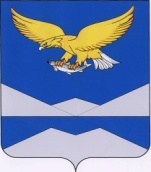 РОССИЙСКАЯ ФЕДЕРАЦИЯИРКУТСКАЯ ОБЛАСТЬКАЗАЧИНСКО-ЛЕНСКИЙ РАЙОНМУНИЦИПАЛЬНОЕ ОБРАЗОВАНИЕ«НЕБЕЛЬСКОЕ СЕЛЬСКОЕ ПОСЕЛЕНИЕ»ДУМА III СОЗЫВАР Е Ш Е Н И Еп. Небельот     21 сентября       2016    года      №    140 В соответствии Федеральным законом от 06.10.2003 года № 131-ФЗ «Об общих принципах организации местного самоуправления в Российской Федерации», Уставом Небельского муниципального образования, Дума Небельского сельского поселения,РЕШИЛА: Утвердить прогнозный План (программу) приватизации муниципального имущества муниципального образования Казачинско-Ленского района Иркутской области «Небельского сельского поселения» на 2016 год.Прогноз поступлений средств от приватизации муниципального имущества в бюджет Небельского сельского поселения  в 2016 году в размере  1 328 500 (Один миллион триста двадцать восемь тысяч пятьсот) рублей.3. Бухгалтеру администрации Небельского сельского поселения (В.Г.Добрыниной) обеспечить выполнение данного Плана в соответствии с законодательством Российской Федерации.4. Опубликовать настоящее решение в «Вестнике Небельского муниципального образования Казачинско-Ленского района Иркутской области» и на официальном сайте Администрации Небельского сельского поселения www.adm-neb.ru.Глава Небельского сельского поселения                                      А.В. Ярушина ПРОГНОЗНЫЙ ПЛАН(программа)приватизации муниципального имуществамуниципального образования Казачинско-Ленского района Иркутской области «Небельского сельского поселения» на 2015 год.Настоящий план разработан на основании Федерального закона от 21 декабря 2001 года № 178-ФЗ «О приватизации государственного и муниципального имущества».Недвижимое и движимое имуществоГлава Небельского сельского поселения                                         А.В.Ярушина   ┌┐Об утверждении прогнозного плана (программы) приватизации муниципального имущества муниципального образования Казачинско-Ленского района Иркутской области «Небельского сельского поселения» на 2016 годПриложение К решению Думы Небельского сельского поселенияот 21 сентября 2016 года № 140№ п/пНаименование предприятий или имущества юридический адресСпособ приватизацииСроки приватизацииОриентировочная стоимостьКомплекс электролиний и трансформаторных подстанций п.Небель, транспортировка и распределение электроэнергии, инвентарный номер 25:214:001:200270260, литер А, А1, А2, этажность 1, адрес (местонахождение) объекта: Иркутская область, Казачинско-Ленский р-он, пос.НебельКадастровый (или условный) номер: 38-38-14/004/2007-510продажа3-4 кв.1 275 415 рублейЗемельный участок, категория земли населенных пунктов земель: населенных пунктов, разрешенное использование: для размещения комплекса электролиний и трансформаторных подстанций п.Небель, общая площадь 435 кв.м., адрес (местонахождение) объекта: Иркутская область, Казачинско-Ленский р-н, п.Небельпродажа3-4 кв.53 028 рублей